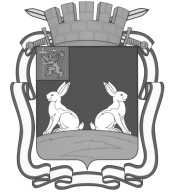 ПРОТОКОЛзаседания комиссии по проведению торгов на право заключения договора аренды муниципального имущества«18» апреля 2023                                                                                              № 32Состав комиссии утвержден распоряжением администрации города Коврова Владимирской области от 09.03.2022 № 36р «О создании комиссии по проведению торгов (аукционов, конкурсов) на право заключения договоров аренды, договоров безвозмездного пользования, договоров доверительного управления имущества, находящегося в собственности муниципального образования город Ковров» в ред. от 18.05.2022 № 78р.Председатель комиссии – Е.А. Корякина Заместитель председателя комиссии – М.В. ФилатовЧлены комиссии: Е.В. Петренко, И.Б.Мартынова, О.А. Федорова, Е.В. БеляковаИ.о. секретаря комиссии – О.В. ТалановаПОВЕСТКА ДНЯ:1. О допуске претендентов к участию в аукционе, назначенного на 20 апреля 2023 года на 09:30 на электронной площадке http://www.roseltorg.ru/ на право заключения договора аренды муниципального имущества:- нежилое здание, общей площадью 626 кв.м., адрес (местонахождение) объекта: Владимирская область, г. Ковров, ул. Набережная, д. 132. О подведении итогов открытого аукциона на право заключения договора аренды муниципального имущества:- нежилое здание, общей площадью 626 кв.м., адрес (местонахождение) объекта: Владимирская область, г. Ковров, ул. Набережная, д. 131. СЛУШАЛИ: Федорова О.А. – сообщила, что на вышеуказанный объект заявки на участие в аукционе не поступили.Федорова О.А.  - Предложила аукцион, назначенный на 20 апреля 2023 года на 09 ч. 30 мин.  на электронной площадке http://www.roseltorg.ru/ на право заключения договора аренды муниципального имущества признать несостоявшимся в виду отсутствия заявок. Голосовали – «ЗА» - единогласно.РЕШИЛИ: Аукцион на право заключения договора аренды муниципального имущества - нежилого здания, общей площадью 626 кв.м., расположенного по адресу: Владимирская обл., г. Ковров, ул. Набережная, д. 13 признать несостоявшимся, по причине отсутствия заявок на участие на основании ст. XXII Приказа ФАС России от 10.02.2010 N 67 (с изменениями и дополнениями).Результаты проведения аукциона на право заключения договора аренды имущества, находящегося в собственности муниципального образования город Ковров опубликовать на соответствующих сайтах РФ. Председатель комиссии___________________Е.А. КорякинаЗаместитель председателя комиссии___________________М.В. ФилатовЧлены комиссии:___________________Е.В. Петренко___________________И.Б. Мартынова____________________О.А. Федорова___________________Е.В. БеляковаИ.о. секретаря комиссии___________________О.В. Таланова